STRUCTURED FOUNDATION REPAIRS, INC.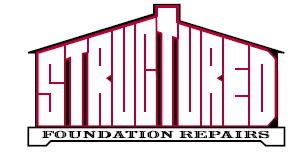 CERTIFY TO ALL THAT TOM KIDD HAS RECEIVED A LIFETIME TRANSFERABLE WARRANTY ON THIRTEEN ( 13 ) CONCRETE PILINGS UNDER THE PROVISIONS AND TERMS OF THE GENERAL CONDITIONS ON THE AGREEMENT DATED 4/18/2019 FOR THE PROPERTY LOCATED AT 13301 TRINITY BLVD SUITE 133 EULESS TX 76040							________	________________________________________________________							Authorized Signature			Date* See reverse for general conditions and transfer instructions